с. Кичменгский ГородокО внесении изменений в Положение об управлении образования администрации Кичменгско-Городецкого муниципального района В соответствии со статьями 37, 41 Федерального закона от 06.10.2003 года № 131-ФЗ «Об общих принципах организации местного самоуправления в Российской Федерации», Уставом Кичменгско-Городецкого муниципального района Муниципальное Собрание РЕШИЛО:Внести в Положение об управлении образования администрации Кичменгско-Городецкого муниципального района, утвержденное решением Муниципального Собрания Кичменгско-Городецкого муниципального района от 20.11.2015 года № 182 (далее – Положение), изменения согласно приложению к настоящему решению.Управлению образования администрации района зарегистрировать изменения в Положение в налоговом органе в соответствии с действующим законодательством.Настоящее решение вступает в силу со дня принятия.Глава района                                                                                         Л.Н.ДьяковаПриложениек решению Муниципального СобранияКичменгско-Городецкого муниципального районаот 10.10.2019   № 175ИЗМЕНЕНИЯ, КОТОРЫЕ ВНОСЯТСЯ В ПОЛОЖЕНИЕ ОБ УПРАВЛЕНИИ ОБРАЗОВАНИЯ АДМИНИСТРАЦИИ КИЧМЕНГСКО-ГОРОДЕЦКОГО МУНИЦИПАЛЬНОГО РАЙОНА, УТВЕРЖДЕННОЕ РЕШЕНИЕМ МУНИЦИПАЛЬНОГО СОБРАНИЯ РАЙОНА от 20.11.2015 года № 182Подпункт 3.26.2. признать утратившим силу.Пункт 3.37. признать утратившим силу.Пункт 3.62. изложить в следующей редакции:«3.62. Проводит экспертную оценку последствий, предшествующую заключению договора аренды или договора безвозмездного пользования имущества, закрепленного за учреждением на праве оперативного управления.».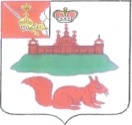 МУНИЦИПАЛЬНОЕ СОБРАНИЕКИЧМЕНГСКО-ГОРОДЕЦКОГО МУНИЦИПАЛЬНОГО РАЙОНАВОЛОГОДСКОЙ ОБЛАСТИМУНИЦИПАЛЬНОЕ СОБРАНИЕКИЧМЕНГСКО-ГОРОДЕЦКОГО МУНИЦИПАЛЬНОГО РАЙОНАВОЛОГОДСКОЙ ОБЛАСТИМУНИЦИПАЛЬНОЕ СОБРАНИЕКИЧМЕНГСКО-ГОРОДЕЦКОГО МУНИЦИПАЛЬНОГО РАЙОНАВОЛОГОДСКОЙ ОБЛАСТИРЕШЕНИЕРЕШЕНИЕРЕШЕНИЕот10.10.2019№175